О плане работы Совета депутатовПластовского городского поселенияна 2020  год     Рассмотрев проект плана работы Совета депутатов Пластовского городского поселения на 2020 год, предложенный председателем Совета депутатов Пластовского городского поселения Циколенко А.П., Совет депутатов Пластовского городского поселенияР Е Ш А Е Т:     1. Утвердить план работы Совета депутатов Пластовского городского поселения на 2020 год согласно приложению.     2. Организацию исполнения плана работы Совета депутатов Пластовского городского поселения на 2020 год возложить на председателя Совета депутатов Пластовского городского поселения А.П. Циколенко.     3. Контроль исполнения настоящего решения поручить постоянной депутатской комиссии по местному самоуправлению, мандатам и депутатской этике  ( Ф.В. Токарев ).Председатель Совета депутатовПластовского городского поселения                                                А.П. Циколенко«Согласовано»:	Приложение N 1Глава Пластовского муниципального	Утвержден района _______________А.В. Неклюдов	решением Совета депутатовПластовского городского поселения                                                                                                                                                                                                           от  19.12.2019 г.  N 68План работыСовета депутатов Пластовского городского поселения на 2020 год     	1. Плановые ( очередные ) заседания Совета депутатов Пластовского городского поселения – последняя пятница  каждого месяца                   ( кроме июля ) (ответственный  Циколенко А.П., председатель Совета депутатов Пластовского городского поселения).      2. Плановые ( очередные ) заседания  постоянных комиссий Совета депутатов Пластовского городского поселения:     Заседание постоянной комиссии по местному самоуправлению, мандатам и депутатской этике Совета депутатов Пластовского городского поселения – предпоследний четверг каждого месяца согласно Плана проведения заседаний Совета депутатов  Пластовского городского поселения ( ответственный Токарев Феликс Валерьевич, председатель постоянной комиссии по местному самоуправлению, мандатам и депутатской этике Совета депутатов Пластовского городского поселения );     Заседание постоянной комиссии по социальной политике Совета депутатов Пластовского городского поселения – предпоследний вторник каждого месяца согласно Плана проведения заседаний Совета депутатов  Пластовского городского поселения ( ответственная Садыкова Лилия Галеевна, председатель постоянной комиссии по социальной политике Совета депутатов Пластовского городского поселения );     Заседание постоянной комиссии по жилищно – коммунальному хозяйству, строительству, транспорту и связи Совета депутатов Пластовского городского поселения – последняя среда месяца согласно Плана проведения заседаний Совета депутатов  Пластовского городского поселения ( ответственный Харин Юрий Геннадьевич, председатель постоянной комиссии по жилищно – коммунальному хозяйству, строительству, транспорту и связи );     Заседание постоянной комиссии по бюджету, экономической политике и муниципальной собственности  Совета депутатов Пластовского городского поселения – последняя среда месяца согласно Плана проведения заседаний Совета депутатов  Пластовского городского поселения ( ответственный Дмитриенко Геннадий Александрович, председатель постоянной комиссии по бюджету, экономической политике и муниципальной собственности Совета депутатов Пластовского городского поселения).     3. Плановые приёмы депутатов Совета депутатов Пластовского городского поселения в соответствии с графиком приёмов избирателей  - предпоследняя среда каждого месяца, кроме июля месяца 2020 года. 4. План проведения очередных заседаний Совета депутатовПластовского городского поселения5. Нормотворческая деятельность     6. Публичные слушания, проводимые Советом депутатов Пластовского городского поселения:     6.1. О внесении изменений и дополнений в Устав Пластовского городского поселения - по мере необходимости, в зависимости от изменений  федерального и регионального законодательства;     6.2. О внесении изменений и дополнений в существующие нормативно – правовые акты Совета депутатов Пластовского городского поселения -  по мере необходимости, в зависимости от изменений  федерального и регионального законодательства;     6.3. Об исполнении бюджета за 2019 год;     7. Плановые приёмы депутатов в избирательных округах.      8. Участие в общественно – политических мероприятиях, проводимых на территории Пластовского городского поселения -  в соответствии с  планом работы общественно – политических организаций.     9. Проведение декларационной кампании за 2019 год – февраль – март.     10. Отчёт депутатов и Совета депутатов Пластовского городского поселения четвёртого созыва о работе в 2019 году -  февраль – апрель 2020 года.Председатель Совета депутатов Пластовского городского поселения:                                                                                                                                                        Циколенко А.П.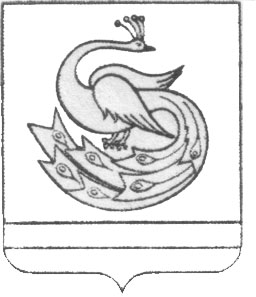 СОВЕТ ДЕПУТАТОВ ПЛАСТОВСКОГО  ГОРОДСКОГО ПОСЕЛЕНИЯ                                                  Р Е Ш Е Н И Е   «19»   12   2019 года                                                                                     № 68N N п\пНаименование мероприятияДатапроведенияНаименование подразде-ления, осуществляющего подготовкуКомиссия ответственная  за подготовку и исполнение123451 заседание Январь1 заседание Январь1 заседание Январь1 заседание Январь1 заседание Январь1.Об организации работы органов территориального общественного самоуправления на территории Пластовского городского поселения в 2019 году31.01.2020 годаСовет депутатов Пластов-ского городского поселе-ния ( отв. Циколенко А.П. председатель Совета депутатов  )   Комиссия по местному самоуправлению, мандатам и депутатской этике Совета депутатов Пластовского городского поселения                        (Токарев Ф.В.)                                             2.Об основных направлениях деятельности муниципального казённого учреждения «Парк культуры и отдыха» в 2019 году и о ходе исполнения ведомственной целевой программы «Развитие муниципального казённого учреждения «Парк культуры и отдыха Пластовского городского поселения» на 2018 – 2020 годы» в 2019 годуПарк культуры и отдыха Пластовского городского поселения ( отв. Свешникова Е.С., директор МКУ «Парк культуры и отдыха»)Комиссия по социальной политике Совета депутатов Пластовского городского поселения (Садыкова Л.Г.)2 заседание Февраль2 заседание Февраль2 заседание Февраль2 заседание Февраль2 заседание Февраль1. О назначении публичных слушаний по теме: «Об исполнении бюджета Пластовского городского поселения за 2019 год» 28.02.2020 годаСовет депутатов Пластов-ского городского поселе-ния ( отв. Циколенко А.П.   председатель Совета депутатов )    Комиссия по бюджету, экономической политике и муниципальной собственности Совета депутатов Пластов-ского городского поселения  (Дмитриенко Г.А.)2.О работе по распоряжению муниципальным имуществом Пластовского городского поселения в 2019 годуАдминистрация Пластов-ского муниципального района (начальник отдела по управлению муниципа-льным имуществом Управления экономикой и муниципальным имуще-ством администрации Пластовского муниципа-льного района)Комиссия по бюджету, экономической политике и муниципальной собственности Совета депутатов Пластов-ского городского поселения  (Дмитриенко Г.А.)3.О социально – экономическом развитии Пластовского городского поселения и исполнении полномочий Пластовского городского поселения администрацией Пластовского муниципального района в 2019 годуАдминистрация Плас-товского муниципального района ( отв. Неклюдов А.В., глава Пластовского муниципального районаКомиссия по ЖКХ,  строительству, транспорту  и связи  Совета депутатов Пластовского городского поселения (Харин Ю.Г.)  3 заседание Март3 заседание Март3 заседание Март3 заседание Март3 заседание Март1.О работе по распоряжению земельными участками, государственная собственность на которую не разграничена, находящихся на территории Пластовского городского поселения в 2019 году27.03.2020 годаАдминистрация Пластов-ского муниципального района ( отв. Копыл Е.О., начальник отдела земе-льных отношений Управ-ления экономикой и му-ниципальным имущест-вом администрации Плас-товского муниципального района  )    Комиссия по бюджету, экономической политике и муниципальной собственности Совета депутатов Пластов-ского городского поселения  (Дмитриенко Г.А.)4 заседание Апрель4 заседание Апрель4 заседание Апрель4 заседание Апрель4 заседание Апрель1.Об утверждении Плана по благоустройству города на  2020 год30.04.2020 годаАдминистрация Пластов-ского муниципального района ( отв. Костина Н.Е.., начальник отдела благоустройства и дорож-ного хозяйства админи-страции Пластовского муниципального района )    Комиссия по ЖКХ,  строительству, транспорту  и связи  Совета депутатов Пластовского городского поселения  (Харин Ю.Г.)2.Об утверждении рекомендаций публичных слушаний на тему: «Об исполнении бюджета Пластовского городского поселения за 2019 год»Совет депутатов Пластов-ского городского поселе-ния ( отв. Циколенко А.П.  председатель Совета депутатов )Комиссия по бюджету, экономической политике и муниципальной собственности Совета депутатов Пластов-ского городского поселения  (Дмитриенко Г.А.)3.Отчет об исполнении бюджета Пластовского городского поселения за 2019 год Администрация Пластов-ского муниципального района ( отв. Ломаева М.А., заместитель главы Пластовского муниципа-льного района по финан-сам и налоговой политике) Комиссия по бюджету, экономической политике и муниципальной собственности Совета депутатов Пластов-ского городского поселения           (Дмитриенко Г.А.)5 заседание Май 5 заседание Май 5 заседание Май 5 заседание Май 5 заседание Май 1.Об исполнении бюджета Пластовского городского поселения за I квартал 2020 года  29.05.2020 годаАдминистрация Пластов-ского муниципального района ( отв. Ломаева М.А., заместитель главы Пластовского муниципа-льного района по финан-сам и налоговой политике) Комиссия по бюджету, экономической политике и муниципальной собственности Совета депутатов Пластов-ского городского поселения  (Дмитриенко Г.А.)2.О ходе исполнения решения Совета депутатов Пластовского городского поселения от 23.12.2015 г.           № 44 «О наказах избирателей главе и депутатам Совета депутатов Пластовского городского поселения данных в ходе предвыборной кампании и мероприятиях по их исполнению» в 2019 годуАдминистрация Пластов- ского муниципального района ( отв. Пестряков А.Н. первый заместитель главы Пластовского муни-ципального района)Комиссия по ЖКХ,  строительству, транспорту  и связи  Совета депутатов Пластовского городского поселения  (Харин Ю.Г.)3.Об итогах проведения субботников на территории Пластовского городского поселения и об участии   депутатов Совета депутатов Пластовского городского поселения в организации их проведенияАдминистрация Пластов-ского муниципального района ( отв. Костина Н.Е., начальник отдела благоустройства и дорож-ного хозяйства админист-рации Пластовского му-ниципального района), Совет депутатов Пластов-ского городского поселе-ния ( отв. Циколенко А.П., председатель Совета депутатов)    Комиссия по ЖКХ,  строительству, транспорту  и связи  Совета депутатов Пластовского городского поселения  (Харин Ю.Г.)6 заседание Июнь6 заседание Июнь6 заседание Июнь6 заседание Июнь6 заседание Июнь1.Информация начальника полиции ОВД МВД по Пластовскому муниципальному району об охране общественного порядка на территории Пластовского городского поселения в 2019 году26.06.2020 годаСовет депутатов Пластов-ского городского поселе-ния ( отв. Циколенко А.П.  председатель Совета депутатов )Комиссия по местному са-моуправлению, мандатам и депутатской этике Совета де-путатов Пластовского городс-кого поселения (Токарев Ф.В.)7  заседание Август                  7  заседание Август                  7  заседание Август                  7  заседание Август                  7  заседание Август                  1.Отчет об исполнении бюджета Пластовского городского поселения за 1 – ое полугодие 2020 года 28.08.2020 годаАдминистрация Пластов-ского муниципального района ( отв. Ломаева М.А., заместитель главы Пластовского муниципа-льного района по финансам и налоговой политике )Комиссия по бюджету, экономической политике и муниципальной собственности Совета депутатов Пластов-ского городского поселения              (Дмитриенко Г.А.)Nп\пСодержание проектов правовых актовСубъекты правотворческой инициативы, вносящие проект правового актаСрок рассмотрения правового акта Советом депутатовОснования для рассмотрения Советом депутатов1.О внесении изменений в решение Совета депутатов Пластовского городского поселения «О бюджете Пластовского городского поселения на 2020 год и на плановый период 2021 и 2022 годов» Финансовое управление Пластовского муниципального районаПо мере необходимостиВ соответствии с Бюджетным кодексом, Положением о бюджетном процессе в Пластовском городском поселении2.О внесении изменений и дополнений в Устав Пластовского городского поселенияСовет депутатов Пластовского городского поселенияПо мере необходимостиДля приведения в соответ-ствие с Федеральным и областным законодательством 3.О внесении изменений и дополнений в действующие нормативно правовые акты Совета депутатов Пластов-ского городского поселенияСубъекты правотворческой инициативы в соответствии с Уставом Пластовского городского поселения и Пластовского муниципального районаПо мере необходимостиСтатья 48 Федерального закона   «Об общих принципах организации местного самоуправления в Российской Федерации» от 06.10.2003 г. N 131 - ФЗ4.Об утверждении отчета об исполнении бюджета Пластов-ского городского поселения за 2019 год Администрация Пластовского муниципального районаАпрельСтатья 35 п.10 (2)  Феде-рального закона «Об общих принципах организации мест-ного самоуправления в Российской Федерации» от 06.10.2003 г. N 131 – ФЗ, Устав ПГП 5.Об исполнении бюджета Пластовского городского посе-ления за 1 квартал 2020 годаАдминистрация Пластовского муниципального районаМайСтатья 14 п.1.(1) Федера-льного закона «Об общих принципах организации местного самоуправления в Российской Федерации » от 06.10.2003 г. N 131 – ФЗ, Устав ПГП